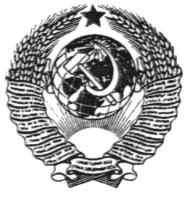 ГОСУДАРСТВЕННЫЙ СТАНДАРТ СОЮЗА ССРЗДАНИЯ МОБИЛЬНЫЕ (ИНВЕНТАРНЫЕ). ЭЛЕКТРОУСТАНОВКИОБЩИЕ ТЕХНИЧЕСКИЕ УСЛОВИЯГОСТ 23274-84ГОСУДАРСТВЕННЫЙ КОМИТЕТ СССР ПО ДЕЛАМ СТРОИТЕЛЬСТВАМоскваРАЗРАБОТАНМинистерством электротехнической промышленностиЦентральным научно-исследовательским и проектно-экспериментальным институтом организации, механизации и технической помощи строительству (ЦНИИОМТП) Госстроя СССРЛенинградским зональным научно-исследовательским и проектным институтом типового и экспериментального проектирования жилых и общественных зданий (ЛенЗНИИЭП) ГосгражданстрояЦентральным научно-исследовательским и проектно-экспериментальным институтом инженерного оборудования (ЦНИИЭП инженерного оборудования) Госгражданстроя.ИСПОЛНИТЕЛИИ. П. Классен; Е. Ш. Райцын; П. М. Ройзенман; И. В. Степанов, канд. техн. наук; С. С. Омаров; Т. И. Янкина, канд. техн. наук; В. И. Ковальчук; И. С. Касаткина; В. А. Саркисьянс; Л. Е. Каневская; Б. А. Соколов; В. В. Баконин; Ю. М. Виноградов; П. А. Демянюк; И. В. Белый, канд. техн. наук; Г. В. МатвеевВНЕСЕН Министерством электротехнической промышленностиНачальник Управления развития производственных мощностей В. К. СыровУТВЕРЖДЕН И ВВЕДЕН В ДЕЙСТВИЕ Постановлением Государственного комитета СССР по делам строительства от 22 декабря 1983 г. № 327ГОСУДАРСТВЕННЫЙ СТАНДАРТ СОЮЗА ССРЗДАНИЯ МОБИЛЬНЫЕ (ИНВЕНТАРНЫЕ).	ГОСТЭЛЕКТРОУСТАНОВКИ	23274-84Общие технические условияMobile buildings. Electrical devices.	ВзаменGeneral specifications	ГОСТ 23274-78Постановлением Государственного комитета СССР по делам строительства от 22 декабря 1983 г. № 327 срок введения установленс 01.07.84Несоблюдение стандарта преследуется по законуНастоящий стандарт распространяется на электроустановки всех типов мобильных (инвентарных) зданий (далее - здания) по ГОСТ 22853-83 и устанавливает общие технические требования к этим установкам, правила их приемки, а также указания по эксплуатации, монтажу (демонтажу), маркировке, транспортированию и хранению.1. ТЕХНИЧЕСКИЕ ТРЕБОВАНИЯ1.1. Общие требования1.1.1. Электроустановки следует изготовлять в соответствии с требованиями настоящего стандарта, стандартов или технических условий на здания конкретных типов по рабочей документации, утвержденной в установленном порядке.1.1.2. Электроустановки, кроме требований настоящего стандарта, должны удовлетворять требованиям Правил устройства электроустановок и Правил технической эксплуатации электроустановок потребителей, утвержденных Минэнерго СССР.1.1.3. Электроустановки по условиям их эксплуатации в соответствующих климатических районах должны удовлетворять требованиям ГОСТ 15150-69, ГОСТ 15963-79, ГОСТ 17412-72 и ГОСТ 15543-70.1.1.4. Степень защиты оболочек электротехнических изделий, применяемых в зданиях, в зависимости от условий их эксплуатации, должна соответствовать ГОСТ 14254-80.1.1.5. Электроустановки должны соответствовать видам и разновидностям зданий, располагаться в удобных и доступных для обслуживания местах, иметь надежное крепление к строительным конструкциям и при эксплуатации должны быть электробезопасными, а когда это требуется по условиям производства, - пожаро- и взрывобезопасными.1.1.6. Электроустановки следует поставлять потребителю комплектно.Состав комплекта устанавливают в рабочей документации на здание конкретного типа.Состав комплекта электротехнических изделий, демонтируемых перед транспортированием зданий (в соответствии с п. 3.1), должен быть указан в комплектовочной ведомости здания.1.1.7. В рабочих чертежах строительных конструкций зданий должны быть предусмотрены закладные детали для крепления элементов электроустановок в тех местах, где нельзя осуществить крепление к несущему каркасу здания.1.1.8. Конструкцией и способами крепления электроустановок, не подлежащих демонтажу при подготовке к передислокации зданий контейнерного типа и блок-контейнеров в соответствии с п. 3.1, должна обеспечиваться необходимая устойчивость этих устройств к вибрации во время перемещения зданий.Конструкцией и способами крепления электроустановок, демонтируемых при передислокации зданий, должны обеспечиваться удобство и простота их монтажа и демонтажа.1.2. Требования к электроснабжению и подключению к источнику питания электроэнергией1.2.1. Электроустановки зданий должны быть рассчитаны на подключение к электрической сети напряжением 380-220 В, частотой 50 Гц с глухозаземленной нейтралью.Электроустановки, подключаемые к электрической сети, имеющей напряжение и (или) частоту, отличные от указанных, поставляют по техническим условиям на здания конкретного типа.1.2.2. Отклонение напряжения электроприемников от номинального - по ГОСТ 13109-67.1.2.3. Источники питания электроэнергией и способы ее подведения к зданиям должны обеспечивать надежность электроснабжения, соответствующую категориям электроприемников, определяемым стандартами или техническими условиями на здания конкретных видов.1.2.4. Электрические нагрузки производственных и складских зданий определяют по методу коэффициента использования и коэффициента максимума, а жилых и общественных зданий - по методу коэффициента спроса.1.2.5. При распределении между фазами однофазных нагрузок следует ограничивать разницу в токах наиболее и наименее загруженной фазы значением не более 30 % в пределах одного распределительного устройства (щитка) и 10 % на вводное устройство.1.2.6. Ввод питающей сети в здание должен обеспечивать возможность подключения его к источнику питания электроэнергией как с помощью кабеля, так и ответвлением от воздушной линии (через траверсу с изоляторами).Для ввода питающей сети снаружи зданий контейнерного типа должна быть установлена вводная коробка зажимов, соответствующая требованиям пп. 1.1.3 и 1.1.4. Конструкцией вводной коробки должен предусматриваться ввод двух кабелей снизу и стальной трубы для ввода проводов сверху.1.2.7. Здания должны иметь вводное (вводно-распределительное) устройство, содержащее аппараты защиты и управления. Тип устройства определяют в проекте в зависимости от вида и разновидности здания.1.2.8. Вводное (вводно-распределительное) устройство следует устанавливать внутри здания в запирающемся шкафу (щитке).В зданиях контейнерного типа вводное (вводно-распределительное) устройство и принципиальная электрическая схема должны размещаться, как правило, у входа.Ширина прохода обслуживания в свету перед вводным (вводно-распределительным) устройством зданий всех типов должна быть не менее 0,8 м (и не менее 0,6 м перед открытой дверью шкафа), высота прохода - не менее 1,9 м.1.2.9. Допускается установка вводного (вводно-распределительного) устройства снаружи здания при условии соблюдения требований ГОСТ 14254-80 по степени защиты электрооборудования и ГОСТ 15150-69 в части воздействия климатических факторов внешней среды.1.2.10. Номинальный ток вводного (вводно-распределительного) устройства должен соответствовать подключаемой электрической нагрузке электроустановок здания с учетом роста нагрузок до 20%.1.2.11. Во вводно-распределительном устройстве допускается установка аппарата управления для подключения электрооборудования, расположенного вне здания. Требование о необходимости установки аппарата управления должно быть указано в задании на проектирование.1.2.12. Необходимость установки во вводном (вводно-распределительном) устройстве расчетного счетчика активной электроэнергии должна быть указана в заказе на здание. 1.3. Требования к силовому электрооборудованию1.3.1. Для распределения электрической энергии между электроприемниками в проекте должны предусматриваться распределительные устройства (силовые пункты, щиты и т. п.).Распределительные устройства в сборно-разборных зданиях следует устанавливать в центре электрических нагрузок.Распределительные устройства в зданиях контейнерного типа следует совмещать с вводными устройствами.1.3.2. Перед распределительными устройствами должен быть проход для обслуживания размерами в свету по п. 1.2.8.1.3.3. Класс изоляции электрооборудования должен соответствовать номинальному напряжению питающей сети.1.3.4. Вибрации, возникающие при работе электрооборудования, не должны превышать значений, установленных Санитарными нормами на проектирование промышленных предприятий, утвержденными Госстроем СССР.1.3.5. В жилых и общественных зданиях разрешается применение стационарных электроплит для приготовления пищи. Разрешается также по согласованию с органами Госэнергонадзора применение электронагревателей заводской конструкции для отопления и горячего водоснабжения, а также систем электрообогрева полов жилых и общественных зданий, предназначенных для использования в Северной строительно-климатической зоне.1.3.6. При применении электроплит и установок для электроподогрева в жилых зданиях следует предусматривать блокировку, исключающую их одновременную работу.1.3.7. При оборудовании зданий электроотоплением в сырых помещениях (мыльные, душевые, постирочные и другие) следует применять воздушное отопление с применением электрокалориферов, устанавливаемых в смежных помещениях с нормальной средой.1.3.8. При применении в зданиях систем электроотопления следует предусматривать автоматическое регулирование температуры в помещениях.1.4. Требования к электрическому освещению1.4.1. Здания всех типов должны быть оснащены устройствами электрического освещения.1.4.2. В помещениях зданий всех типов следует предусматривать систему общего освещения.1.4.3. Рабочее, аварийное и эвакуационное освещение помещений зданий должны проектировать в соответствии с требованиями Строительных норм и правил по проектированию естественного и искусственного освещения, утвержденных Госстроем СССР, и Правил устройства электроустановок, утвержденных Минэнерго СССР.1.4.4. Для электрического освещения помещений зданий следует применять люминесцентные лампы. Допускается применение ламп накаливания.1.4.5. Не допускается применение подвесных светильников в зданиях контейнерного типа и в блок-контейнерах.1.4.6. Типы светильников для помещения зданий следует выбирать с учетом условий окружающей среды, особенностей их эксплуатации и обеспечения электробезопасности.Конструкцией светильников, применяемых в зданиях контейнерного типа, не должно допускаться самоотвинчивание или выпадение ламп. 1.4.7. Светильники, размещаемые на потолках и стенах зданий, следует крепить к несущему каркасу или к закладным деталям, указанным в п. 1.1.7.1.4.8. Для возможности использования дополнительного местного освещения и электроприборов в помещениях зданий должны быть установлены штепсельные розетки.Число штепсельных розеток в жилых зданиях следует принимать:одна розетка на каждые полные и неполные 10 м2 площади - в комнате;одна розетка на каждые полные и неполные 10 м2 площади - в коридоре сборно-разборных зданий;не менее двух розеток, в том числе одна на ток 10 А с заземляющим контактом (для бытовых приборов до 2,2 кВт, требующих зануления), а при установке электроплиты - на ток 25 или 40 А (последнее уточняется в задании на проектирование) - в кухне.1.4.9. Установки искусственного ультрафиолетового облучения в производственных зданиях, а также в детских дошкольных учреждениях и общеобразовательных школах, размещаемых в зданиях сборно-разборного типа, предназначенных для эксплуатации в районах Крайнего Севера, должны быть выполнены в соответствии с Указаниями по проектированию и эксплуатации установок искусственного ультрафиолетового облучения на промышленных предприятиях, утвержденными Минздравом СССР.1.4.10. Снаружи у входов в здания должны быть установлены неподвесные светильники освещения входов и выключатели к ним, а также необходимые световые указатели с лампами накаливания.Типы светильников освещения входов должны выбирать с учетом удобства их монтажа и условий эксплуатации в соответствующем климатическом районе.1.4.11. Электропитание светильников освещения входов и световых указателей следует осуществлять от ближайшего осветительного щитка или вводно-распределительного устройства здания.1.5. Требования к электропроводкам1.5.1. Изоляция применяемых в зданиях проводов и кабелей должна соответствовать номинальному напряжению сети.1.5.2. Для стационарной (не демонтируемой при передислокации зданий) прокладки следует выполнять преимущественно кабели, провода с алюминиевыми жилами и шинопроводы с алюминиевыми шинами.Провода и кабели с медными жилами следует применять для демонтируемой при передислокации зданий проводки и для соединения электропроводок смежных блок-контейнеров, а также в случаях, предусмотренных Правилами устройства электроустановок, утвержденными Минэнерго СССР.1.5.3. Электрические сети зданий должны иметь защиту от токов коротких замыканий и токов перегрузки.1.5.4. Способы прокладки проводов и кабелей в зданиях должны обеспечивать возможность их замены.1.5.5. Электропроводку в зданиях выполняют открытой или скрытой.Виды электропроводок и способы их прокладки должны приниматься в проекте, в зависимости от типа здания, материала и исполнения строительных конструкций зданий и условий окружающей среды.1.5.6. Скрытую проводку электропроводок следует выполнять для питающих сетей, силовых цепей и цепей управления, а также для групповых сетей электроосвещения, кроме случаев, указанных в п. 1.5.7:в винипластовых трубах непосредственно по несгораемым и трудносгораемым поверхностям и конструкциям, а по сгораемым поверхностям и конструкциям - в винипластовых трубах, проложенных между слоями листового асбеста толщиной не менее 3 мм - во всех помещениях, кроме расположенных в них взрывоопасных и жарких помещений (определяется в соответствии с Правилами устройства электроустановок);в стальных водогазопроводных обыкновенных трубах по ГОСТ 3262-75 непосредственно по несгораемым и трудносгораемым поверхностям и конструкциям - во взрывоопасных зонах помещений.1.5.7. Открытую прокладку электропроводок следует выполнять для групповых сетей электроосвещения:в неотапливаемых, влажных, сырых и особо сырых помещениях (определения - в соответствии с Правилами устройства электроустановок) - небронированными кабелями и проводами с негорючей защитной оболочкой непосредственно по несгораемым, трудносгораемым и сгораемым поверхностям и конструкциям;в общественных помещениях (за исключением помещений для приема пищи) - небронированными кабелями и проводами с негорючей защитной оболочкой непосредственно по сгораемым поверхностям и конструкциям.Допускается в жилых и общественных помещениях с нормальной средой открытая прокладка групповых сетей электроосвещения незащищенными изолированными проводами в винипластовых трубах и электротехнических плинтусах из трудносгораемых изоляционных материалов по несгораемым и трудносгораемым основаниям.1.5.8. В блок-контейнерах сборно-разборных зданий для осуществления соединения электропроводок смежных блок-контейнеров должны предусматривать соединительные коробки или штепсельные разъемы.Расположение соединительных коробок или штепсельных разъемов и вид соединения электропроводок между смежными блок-контейнерами определяют в зависимости от их конструкции, а также от принятого способа прокладки соединения.1.6. Требования безопасности1.6.1. В зданиях, оборудованных электроустановками напряжением выше 42 В (во взрывоопасных зонах - при всех напряжениях), должно быть выполнено зануление в сочетании с защитным отключением питающего напряжения. Допускается выполнять зануление в сочетании с повторным заземлением нулевого провода.1.6.2. Занулению подлежат все металлические нетоковедущие части электрооборудования и электрической сети путем создания металлической связи с нулевой шиной вводного устройства. Нулевая шина должна быть соединена с глухозаземленной нейтралью источника питания электроэнергией. Металлическую связь с нулевой шиной должны иметь также несущие металлоконструкции, металлическая обшивка здания и металлические трубопроводы всех назначений для выравнивания электрических потенциалов.1.6.3. В качестве нулевых защитных проводников должны быть, в первую очередь, использованы нулевые рабочие проводники. Для защитного зануления металлических корпусов технологического оборудования производств с мокрым технологическим процессом, электрооборудования во взрывоопасных зонах, нагревательного оборудования предприятий общественного питания, электрополотенец, бытовых кондиционеров, бытовых переносных приборов и машин мощностью более 1,3 кВт должен прокладываться отдельный провод сечением, равным сечению фазного провода, от нулевой шины распределительного устройства. Для трехфазных электроприемников допускается применения кабелей с сечением четвертой жилы меньше сечения фазной жилы до изменения государственного стандарта на соответствие кабели.Запрещается использование нулевого рабочего провода для зануления указанного оборудования.1.6.4. Контейнерные здания с металлической обшивкой или с использованием металлических несущих конструкций должны быть укомплектованы инвентарным заземлителем - стальным стержнем диаметром 20 мм, длиной 1,2 м с приваренным к верхнему концу стальным гибким оцинкованным канатом диаметром не менее 6 мм и длиной 10 м. Свободный конец стального каната должен быть оконцован наконечником для подсоединения к зажиму нулевого провода в водной коробке зажимов, указанной в п. 1.2.6.1.6.5. Необходимость устройства молниезащиты здания должна определяться в задании на проектирование в зависимости от вида здания и места расположения на карте среднегодовой продолжительности гроз, в соответствии с требованиями Инструкции по проектированию и устройству молниезащиты зданий и сооружений, утвержденной Госстроем СССР. При заказе здания выполнения устройства молниезащиты согласовывают с изготовителем.1.6.6. Комплексы зданий должны быть укомплектованы защитными средствами электробезопасности в соответствии с Правилами техники безопасности при эксплуатации электроустановок потребителей, утвержденными Минэнерго СССР.Защитные средства электробезопасности должны входить в инвентарное имущество оперативно-выездных бригад или бригад централизованного ремонта.1.6.7. Требования безопасности к конструкции электроустановок должны соответствовать ГОСТ 12.2.007.0-75 - ГОСТ 12.2.007.14-75.2. ПРАВИЛА ПРИЕМКИ И МЕТОДЫ ИСПЫТАНИЙ2.1. Приемка электроустановок зданий техническим контролем предприятия-изготовителя должна включать:проверку соответствия всех электроустановок требованиям настоящего стандарта и нормативно-технической документации на их монтаж;приемо-сдаточные испытания всех электроустановок и скрытой электропроводки не демонтируемой согласно п. 3.1, блок-контейнеров сборно-разборных зданий в объеме, предусмотренном Правилами устройства электроустановок, утвержденными Минэнерго СССР.2.2. Предприятие-изготовитель обязано передать потребителю акт проверки и протоколы испытаний, проведенных по п. 2.1.2.3. Потребитель имеет право проводить контрольную проверку соответствия электроустановок требованиям настоящего стандарта и Правил устройства электроустановок, утвержденных Минэнерго СССР.3. УКАЗАНИЯ ПО ЭКСПЛУАТАЦИИ3.1. Демонтажу и монтажу при передислокации зданий подлежат следующие электроустановки:все электроустановки, включая открытые электропроводки и соединительные провода и кабели между коробками зажимов или штепсельными разъемами в смежных демонтируемых строительных конструкциях - в зданиях сборно-разборного типа, состоящих из незамкнутых блок-контейнеров, плоских и линейных элементов или их сочетаний;электроустановки, выступающие за пределы габаритов здания, электротехнические изделия которые могут быть повреждены при транспортировании в смонтированном состоянии (электрические лампы, рассеиватели и защитные стекла светильников, стартеры, измерительные приборы и др.), - в зданиях контейнерного типа и замкнутых блок-контейнерах.3.2. Монтаж (демонтаж) электроустановок должен проводиться в соответствии со Строительными нормами и правилами на производство и приемку работ и по технике безопасности в строительстве, утвержденными Госстроем СССР.3.3. Порядок монтажа (демонтажа) электроустановок должен быть указан в инструкции по эксплуатации здания.3.4. Перед началом эксплуатации контейнерных зданий, указанных в п. 1.6.4 (первоначальной или после передислокации), инвентарный заземлитель должен быть заглублен в грунт у входа в здание на глубину до верхнего конца заземлителя не менее 0,7 м и гибкий стальной трос заземлителя должен быть подсоединен к зажиму нулевого провода в водной коробке зажимов, указанной п. 1.2.6.Сопротивление заземления не нормируют.3.5. Перед вводом в эксплуатацию зданий (первоначальную и после передислокации) и после проведения ремонтных работ все электроустановки должны проходить технический осмотр и испытания в соответствии с п. 2.1.3.6. При эксплуатации зданий должны проводиться периодические осмотры электроустановок в соответствии с Правилами технической эксплуатации электроустановок потребителей, утвержденными Минэнерго СССР, и соблюдаться Правила техники безопасности при эксплуатации электроустановок потребителей, утвержденные Минэнерго СССР.4. МАРКИРОВКА, УПАКОВКА, ТРАНСПОРТИРОВАНИЕ И ХРАНЕНИЕ4.1. Маркировка, упаковка, транспортирование и хранение электротехнических изделий в части воздействия климатических факторов должны осуществляться по ГОСТ 15150-69; кабельных изделий - по ГОСТ 18680-82; грузов, транспортируемых в районы Крайнего Севера и труднодоступные районы, - по ГОСТ 15846-79.4.2. При отгрузке с предприятия-изготовителя, а также после демонтажа сборно-разборных зданий электротехнические изделия, поставляемые в виде штучных грузов или упакованными в соответствии с п. 4.1. должны быть уложены в транспортную тару, которая должна иметь манипуляционные знаки по ГОСТ 14192-77.4.3. Упакованные электротехнические изделия массой более 50 кг должны иметь строповочные устройства, а при их отсутствии - обозначенные места строповки.4.4. Перед транспортированием контейнерных зданий все электротехнические изделия, демонтированные согласно п. 3.1, должны быть упакованы и надежно закреплены внутри здания во избежания их смещения и механического повреждения при транспортировании.4.5. Электроустановки зданий, не подлежащие демонтажу согласно п. 3.1, должны транспортироваться всеми видами транспорта.4.6. Конкретные условия хранения и транспортирования электротехнических изделий должны быть указаны в паспорте здания.К паспорту здания должны быть приложены паспорта электротехнических изделий.5. ГАРАНТИИ ИЗГОТОВИТЕЛЯ5.1. Изготовитель должен гарантировать соответствие электроустановок зданий требованиям стандарта при соблюдении условий транспортирования, хранения, монтажа и эксплуатации.Гарантийный срок эксплуатации - по стандартам или техническим условиям на электроустановки конкретного вида, но не менее одного года со дня ввода в первоначальную эксплуатацию здания.Изменение № 1 ГОСТ 23274—84 Здания мобильные (инвентарные). Электроустановки. Общие технические условияУтверждено и введено в действие Постановлением Государственного строительного комитета СССР от 29 12 89 № 167Дата введения 01.07.90 Вводная часть. Заменить ссылку: ГОСТ 22853—83 на ГОСТ 22853—86; после слов «указания по» дополнить словом: «проектированию». Пункт 1.2.2. Заменить ссылку: ГОСТ 13109—67 на ГОСТ 13109—87. Пункт 1.2.6. Второй абзац изложить в новой редакции: «Для ввода питающей сети снаружи здании контейнерного типа должна быть установлена вводная коробка зажимов. Конструкция вводной коробки должна предусматривать ввод двух кабелей снизу (одного для ввода питающей сети, второго для подключения транзитной нагрузки) и одной стальной трубы для ввода проводов сверху. Зажимы вводной коробки должны быть рассчитаны на номинальный ток превышающий номинальный ток вводного (вводно-распределительного устройства), не менее чем в три раза для возможности подключения транзитной нагрузки. Для зданий контейнерного типа, не используемых для подключения транзитной нагрузки допускается не устанавливать вводную коробку зажимов. В этом случае ввод питающей сети должен осуществляться через отрезок стальной трубы толщиной стенки более 2 мм с сальниковым уплотнением. Стальная труба должна быть отделена от строительных конструкций здания сплошным слоем íåñãîðàåìîãî материала толщиной не менее 10 мм». Пункт 1.3.1. Второй абзац после слов «следует устанавливать» дополнить словами: «как правило». Пункт 1.3.5. Заменить слова: «предназначенных для использования в Северной строительно-климатической зоне» на «северного исполнения С по ГОСТ 22853—86». Пункты 1.3.6, 1.3.8. изложить в новой редакции «1.3.6. При применении в жилых зданиях (кроме общежитий) установок для электроподогрева воды мощностью свыше 1,5 кВт и электроплит следует предусматривать устройство, исключающее их одновременную работу. 1.3.8. В системах электроотопления помещений мобильных зданий и сушильных шкафов для сушки одежды следует предусматривать автоматическое поддержание заданной температуры (кроме случаев применения электронагревателей заводской конструкции с индивидуальными устройствами регулирования температуры)». Пункт 1.4.4. после слова «следует» дополнить словами: «как правило». Пункт 1.4.5. дополнить словами: «зданий сборно разборного типа». Пункт 1.4.6. Второй абзац исключить. Пункт 1.4.8. Третий - пятый абзацы изложить в новой редакции «в жилых комнатах квартир и общежитий одну розетку на ток 6 А на каждые полные и неполные 6 м2 площади; в коридоре квартир сборно-разборных зданий одну розетку на ток 6 А на каждые полные и неполные 10 м2 площади; в кухне не менее двух розеток, в том числе одну на ток 10 (16) A с заземляющим контактом (для бытовых приборов до 2,2 (2,5) кВт, требующих зануления), а при установке электроплиты - дополнительную розетку на ток 25 или 40 А (последнее уточняют в задании на проектирование)». Пункт 1.4.9 изложить в новой редакции: «1.4.9. В производственных здаíèÿõ, à òàêæå â äåòñêèõ äîøêîëüíûõ ó÷ðåæäåíèÿõ è øêîëàõ, ðàçìåùàåìûõ âзданиях сборно-разборного типа северного исполнения С по ГОСТ 22853-86, следует предусматривать установки искусственного ультрафиолетового облучения. Установки ультрафиолетового облучения должны быть выполнены в производственных зданиях в соответствии с Указаниями к проектированию и эксплуàòàöèè óñòàíîâîê óëüòðàôèîëåòîâîãî îáëó÷åíèÿ íà ïðîìûøëåííûõ ïðåäïðèÿòèÿõ, óòâåðæäåííûìè Ìèíçäðàâîì ÑÑÑÐ, â äåòñêèõ äîøêîëüíûõ ó÷ðåæäåíèÿõ в школах - в соответствии с ведомственныфми строительными нормами проектированния äåòñêèõ äîøêîëüíûõ ó÷ðåæäåíèé è îáùåîáðàçîâàòåëüíûõ øêîë è øêîë-интернатов, утвержденных Госгражданстроем . Ïóíêò 1.4.10. Ïåðâûé àáçàö äîïîëíèòü ñëîâàìè: "Â çäàíèÿõ ñåâåðíîãî èñполнения С допускается устанавливать выключатели освещения входов внутри здания (непосредственно за дверью) в соответствии с заданием на проектироваíèå". Пункт 1.5.1. дополнить словами: "ñïîñîáó ïðîêëàäêè è óñëîâèÿì îêðóæàþùåé ñðåäû". Пункт 1.5.2. Ïåðвый àáçàö. Èñêëþ÷èòü ñëîâà: "ñ àëþìèíèåâûìè øèíàìè". Пункт 1.5.5. Первый абзац исключить; второй абзац дополнить словами:"В соответствии с Правилами устройства электроустановок, утвержденными Минэнерго СССР". Пункт 1.5.7. Последний абзац. Заменить слова: "электротехнических плинтycaõ" íà "плинтусах с каналами для электропроводок". Пункт 1.5.8. Первый абзац дополнить словами: "с инвентарными ïåðåìû÷êàìè,ñíàáæåííûìè íàêîíå÷íèêàìè èëè âèëêàìè". Ïóíêò 1.6.1. Çàìåíèòü слова: "в сочетании с защитным отключением питающего напряжения" на "Peêомендуется зануление сочетать с защитным отключением питающего напряжения". Пункт 1.6.2. дополнить словами: "Конструктивное решение металлической связи определяется проектом coãëасно требованиям Правил устройства электроустановок". Пункт 1.6.3. Первый абзац. Исключить слово: "защитного". Пункт 1.6.4. èçëîæèòü â новой ðåäàêöèè: "1.6.4. Контейнерные здания с металлической обшивкой или с использованием металлических несущих конструкций должны быть укомплектованы инвентарным заземлителем - стальнымcтеpжнем äèàìåòðîì 20 ìì èëè óãëîâîé ñòàëüþ ñ òîëùèíîé ïîëêè íå менее 4 мм, длиной 1,2 м с приваренным к верхнему êîíöó стальным заземляющимпроводнником размерами не менее предусмотренных Правилами устройства электроустановок. Длина заземляющего проводника определяется проектом. Свободный конец заземляющего проводника должен быть оконцован наконечником для подcoåäèíåíèя к специальному болту заземления, установленному на металлической обшивке или несущих конструкциях здания. Болтовое соединение должно быть защищено от коррозии. Контейнерные здания допускается комплектовать инвентарным çàçåìëèòåлем для передвижных электроустановок по ГОСТ 16556—81". Пункт 1.6.5. после слов "в соответствии с требованиями" изложить в новой редакции: "нормативно-технической документации по устройству молниезащиты зданий и сооружений, утвержденной Минэнерго СССP. По сгораемым и трудносгораемым основаниям молниеприемные сетки и токоотводы должны прокладываться на несгораемых изоляторах". Пункт 2.1. Второй абзац после слов "всех электроустановок" дополнить словами: "принципиальной схеме и схеме соединений". Пункт 3.2. Заменить слова:" со Строительными нормами и ïðàâèëàìè на производство и приемку работ по технике безопасности в строительстве, утвержденными Госстроем СССР" на "с инструкциями по монтажу (демонтажу), разработанными в соответствии с требованиями ГОСТ 2.601-68 и Правил устройства электроустановок, утвержденных Минэнерго СССР". Пункт 3.3. исключить. Пункт 3.4. изложить в новой редакции: «3.4. Перед началом эксплуатации (первоначальной или после передислокации) контейнерных зданий с металлической обшивкой или с использованием металлических несущих конструкций инвентарный заземлитель должен быть заглублен в грунт на расстоянии не более 0,8 от входа в здание на глубину не менее 1 м от поверхности земли до низа заземлителя, а заземляющий проводник присоединен к болту заземления.Сопротивление заземления не нормируют ».Пункт 4.1. Заменить ссылку: ГОСТ 18680-82 на ГОСТ 18690-82.